Uplatnění reklamace (reklamační list)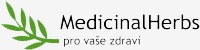 Kupující:Jméno a příjmení:
Adresa:
Telefon:
E-mail:Prodávající:FB-MERCURY, s.r.o. (Medicinalherbs.cz)Štramberská 378/2, 74221, Kopřivnice IČ 25354981Reklamované zboží:Označení zboží:
Datum prodeje:
Číslo kupního dokladu:Popis závady:Obsah balení při předání:Preferovaný způsob vyřízení reklamace (Před volbou způsobu vyřízení reklamace se seznamte s bodem „Práva a povinnosti z vadného plnění“ obchodních podmínek):a) opravab) výměnac) slevad) odstoupení od smlouvy
Vyřízení reklamace očekávám nejpozději v zákonné lhůtě 30 kalendářních dnů.Zároveň vás žádám o vystavení písemného potvrzení o uplatnění reklamace s uvedením, kdy jsem právo uplatnil, co je obsahem reklamace spolu se zvoleným nárokem, a následně o vystavení potvrzení o datu a způsobu vyřízení reklamace, včetně uvedení doby jejího trvání.Datum uplatnění reklamace:					Podpis kupujícího:
